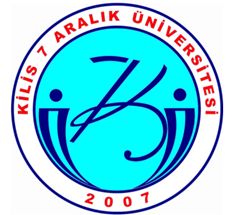 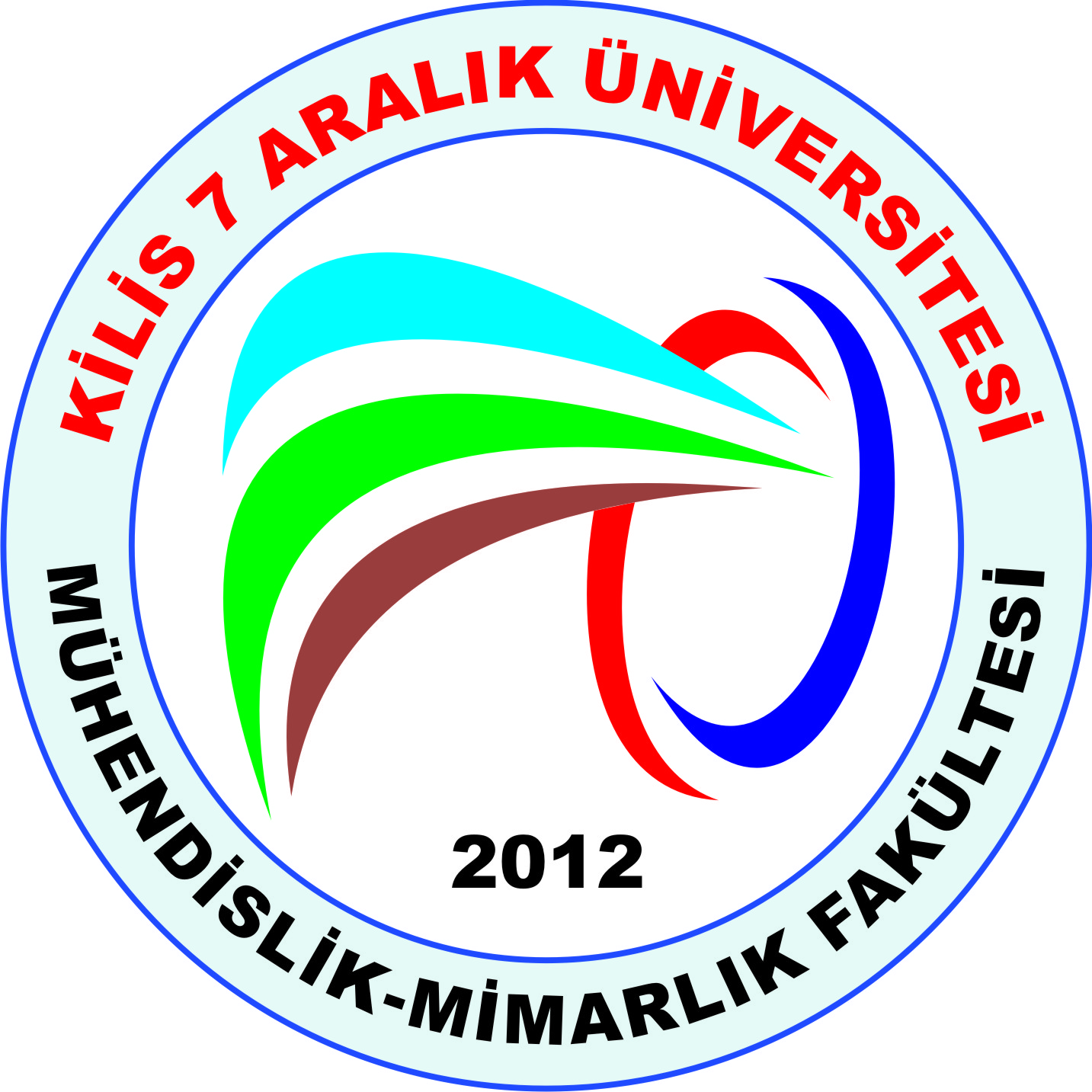 2014 YILIKİLİS 7 ARALIK ÜNİVERSİTESİMÜHENDİSLİK–MİMARLIK  FAKÜLTESİFAALİYET RAPORUİÇİNDEKİLERÜST YÖNETİCİ SUNUŞU……………………………………………………............................iI- GENEL BİLGİLER………...……………………………………………................................1      A- Misyon ve Vizyon…………………………………………………....................................1      B- Yetki,Görev ve Sorumluluklar……………………………………......................................1      C- İdareye İlişkin Bilgiler…………………………………………..…....................................3           1- Fiziksel Yapı………………………………………….……………................................3           2- Örgüt Yapısı……………………………………………….………................................7           3- Bilgi ve Teknolojik Kaynaklar ……………………………………................................7           4- İnsan Kaynakları ………………………………………..…………................................8           5- Sunulan Hizmetler ………………………………………………….............................11           6- Yönetim ve İç Kontrol Sistemi ……………………………………..............................13      D- Diğer Hususlar …………………………………...…………………................................13II- AMAÇ ve HEDEFLER …………………………..………………………...........................14      A- İdarenin Amaç ve Hedefleri ……………………..………………….................................14      B- Temel Politikalar ve Öncelikler …………………………………………………….…....15      C- Diğer Hususlar …………………………………….………………….………………….15III- FAALİYETLERE İLİŞKİN BİLGİ VE DEĞERLENDİRMELER ……………….….16      A- Mali Bilgiler ……………………………………………………………………………...16           1- Bütçe Uygulama Sonuçları ………………………………………................................16           2- Temel Mali Tablolara İlişkin Açıklamalar ………………………………………...….17           3- Mali Denetim Sonuçları  ………………………………………………………...…….17           4- Diğer Hususlar ……………………………………………………………………...…17      B- Performans Bilgileri …………………………………………………………………..….17           1- Faaliyet ve Proje Bilgileri ……………………………………………………………..17           2- Performans Sonuçları Tablosu ……………………………………………………...…18           3- Performans Sonuçlarının Değerlendirilmesi …………………………………………..18           4- Performans Bilgi Sisteminin Değerlendirilmesi ……………………………………....18           5- Diğer Hususlar ……………………………………………………………….……..…19IV- KURUMSAL KABİLİYET ve KAPASİTENİNDEĞERLENDİRİLMESİ…………………………….………………..………………………19        A- Üstünlükler ……………………………………………………………………………...19        B-  Zayıflıklar ………………………………………………………………………………19        C- Değerlendirme …………………………………………………………………………..19V- ÖNERİ VE TEDBİRLER ……………………………………….…………………………19İÇ KONTROL GÜVENCE BEYANI…………………………………………………………………...20BİRİM YÖNETİCİSİNİN SUNUŞUYükseköğretim Kurulu başkanlığının 26.01.2010 tarih 1308 sayılı teklifleri, Bakanlar Kurulunun 01.02.2010 tarihli kararıyla kurulan Mühendislik-Mimarlık Fakültesi’nin öz görevi bireylerin mühendislik-mimarlık mesleklerinde yenilikçi ve öncü rol oynayabilecek şekilde gelişmelerini sağlamak, özgün araştırmalarla mühendislik-mimarlık bilgi tabanını genişletmek, toplumun refah düzeyini artırmak ve sürdürülebilir kalkınma için profesyonel hizmetlerle katkıda bulunmaktır. 2014 yılı sonu itibarıyla mali bilgileri, fiziksel, teknolojik ve insan kaynaklarına ilişkin mevcut durumunu yansıtan bu titiz çalışmanın ortaya çıkmasında emeği olan ve katkı veren tüm çalışma arkadaşlarıma teşekkür ederim.Prof. Dr. İsmet HASENEKOĞLU									     Dekan V.I- GENEL BİLGİLERA. Misyon ve VizyonMisyonumuz;Fakültemizin öncelikli amacını, başta bölgemiz olmak üzere ülkemizin ve insanlığın yararına teknolojik gelişmeleri izleyebilen, ulusal ve uluslararası kuruluşlarda kendini kabul ettirebilen ve etik değerlere saygılı mühendisler yetiştirmek oluşturmaktadır. Bu doğrultuda;Bu araştırmacılara, hem bilimsel hem de teknolojik bilgi ve beceriye sahip olmalarını sağlamak için gerekli olan laboratuar ve her türlü imkanları sağlamak,Araştırmacıları disiplinler arası çalışmaya, uluslararası gelişmeleri izleyerek ve toplumsal gereksinimleri düşünerek ülke ve dünya bilimine katkıda bulunacak projeler hazırlamaya ve yayınlar yapmaya teşvik etmek,Evrensel ve çağdaş değerleri kendine ilke edinmiş araştırmacı ruha sahip, ulusal ve uluslararası alanda saygın araştırmacılar ve öğretim elemanı yetiştirmek amaçlanmaktadır.Vizyonumuz;Lisans ve lisansüstü eğitimi, bilimsel ve teknolojik araştırmaları, toplumsal gelişmeye yönelik çalışmaları ile ulusal ve uluslararası düzeyde tercih edilen bir fakülte olmak şeklindedir. B. Yetki, Görev ve SorumluluklarDekanFakülte kurullarına başkanlık etmek, fakülte kurullarının kararlarını uygulamak ve fakülte birimleri arasında düzenli çalışmayı sağlamak, Her öğretim yılı sonunda ve istendiğinde fakültenin genel durumu ve işleyişi hakkında rektöre rapor vermek, Fakültenin ödenek ve kadro ihtiyaçlarını gerekçesi ile birlikte rektörlüğe bildirmek, fakülte bütçesi ile ilgili fakülte yönetim kurulunun da görüşünü aldıktan sonra rektörlüğe sunmak, Fakültenin birimleri ve her düzeydeki personel üzerinde genel gözetim ve denetim görevini yapmak, 2547 Sayılı kanun ile kendisine verilen diğer görevleri yapmaktır. Fakülte Kurulunun Görevleri Fakültenin, eğitim-öğretim, bilimsel araştırma ve yayım faaliyetleri ve bu faaliyetlerle ilgili esasları, plan, program ve eğitim-öğretim takvimini kararlaştırmak, Fakülte yönetim kuruluna üye seçmek, 2547 Sayılı kanun ile verilen diğer görevleri yapmaktır. 2014 yılında Mühendislik-Mimarlık Fakültesi Fakülte Kurulu aşağıdaki üyelerden oluşmuştur:Prof. Dr. İsmet HASENEKOĞLU 		BaşkanProf. Dr. Ömer Faruk FARSAKOĞLU	 	ÜyeProf. Dr. Bilal ACEMİOĞLU 			ÜyeDoç. Dr. Kemal DELİHACIOĞLU 		ÜyeYrd. Doç. Dr. Yunus ÖZTÜRK			ÜyeYrd. Doç. Dr. Mehmet KÖTEN 			ÜyeYrd. Doç. Dr. Demet DEMİROĞLU 		ÜyeYrd. Doç. Dr. Filiz UÇAN			ÜyeFakülte Yönetim Kurulunun Görevleri Fakülte kurulunun kararları ile tespit ettiği esasların uygulanmasında dekana yardım etmek, Fakültenin eğitim-öğretim, plan ve programları ile takviminin uygulanmasını sağlamak, Fakültenin yatırım, program ve bütçe tasarısını hazırlamak, Dekanın fakülte yönetimi ile ilgili getireceği bütün işlerde karar almak, Öğrencilerin kabulü, ders intibakları ve çıkarılmaları ile eğitim-öğretim ve sınavlara ait işlemleri hakkında karar vermek, 2547 Sayılı kanun ile verilen diğer görevleri yapmaktır. 2014 yılında Mühendislik-Mimarlık Fakültesi Yönetim Kurulu aşağıdaki üyelerden oluşmuştur:Prof. Dr. İsmet HASENEKOĞLU 		BaşkanProf. Dr. Bilal ACEMİOĞLU 			ÜyeProf. Dr. Osman TÜRER 				ÜyeProf. Dr. Ömer Faruk FARSAKOĞLU 		ÜyeDoç. Dr. H. Sadettin PAKSOY 			ÜyeDoç. Dr. Abdurrahman ÇETİN 			ÜyeYrd. Doç. Dr. Yunus ÖZTÜRK 			ÜyeBölüm Başkanı2547 sayılı Kanun'un 21. maddesi gereğince bölüm başkanının, görev süreleri, yetki ve sorumlulukları aşağıdaki şekilde belirlenmiştir:Bölüm, bölüm başkanı tarafından yönetilir.Bölüm başkanı; bölümün aylıklı profesörleri, bulunmadığı takdirde doçentleri, doçent de bulunmadığı takdirde yardımcı doçentler arasından fakültelerde dekanca, fakülteye bağlı yüksekokullarda müdürün önerisi üzerine dekanca, rektörlüğe bağlı yüksekokullarda müdürün önerisi üzerine rektörce üç yıl için atanır-süresi biten başkan tekrar atanabilir.Bölüm başkanı, görevi başında bulunamayacağı süreler için öğretim üyelerinden birini vekil olarak bırakır.Herhangi bir nedenle altı aydan fazla ayrılmalarda, kalan süreyi tamamlamak üzere aynı yöntemle yeni bir bölüm başkanı atanır.Bölüm başkanı bölümün her düzeyde eğitim-öğretim ve araştırmalarından ve bölüme ait her türlü faaliyetin düzenli ve verimli bir şekilde yürütülmesinden sorumludurC. İdareye İlişkin Bilgiler1. Fiziksel Yapı1.1. Eğitim Alanları Derslikler1.2. Sosyal Alanlar1.2.1.Kantinler ve KafeteryalarKantin Sayısı: 2 AdetKantin Alanı: (80 m2+80 m2)Kafeterya Sayısı: … AdetKafeterya Alanı: … m21.2.2.YemekhanelerÖğrenci yemekhane Sayısı: … AdetÖğrenci yemekhane Alanı: … m2Öğrenci yemekhane Kapasitesi: … KişiPersonel yemekhane Sayısı: … AdetPersonel yemekhane Alanı: … m2Personel yemekhane Kapasitesi: … Kişi1.2.3. MisafirhanelerMisafirhane Sayısı: … AdetMisafirhane Kapasitesi: … Kişi1.2.4. Öğrenci Yurtları 1.2.5. LojmanlarLojman Sayısı: … AdetLojman Bürüt Alanı: … m2Dolu Lojman Sayısı: … AdetBoş Lojman Sayısı: … Adet1.2.6. Spor TesisleriKapalı Spor Tesisleri Sayısı: … AdetKapalı Spor Tesisleri Alanı: … m2Açık Spor Tesisleri Sayısı: … AdetAçık Spor Tesisleri Alanı: … m21.2.7. Toplantı – Konferans Salonları1.2.8.Sinema SalonuSinema Salonu Sayısı: … AdetSinema Salonu Alanı: … m2Sinema Salonu Kapasitesi: … Kişi1.2.9. Eğitim ve Dinlenme TesisleriEğitim ve Dinlenme Tesisleri Sayısı: … AdetEğitim ve Dinlenme Tesisleri Kapasitesi: … Kişi1.2.10. Öğrenci KulüpleriÖğrenci Kulüpleri Sayısı:  1   Adet*Öğrenci Kulüpleri Alanı: … m2*Kulüp için herhangi bir alan mevcut değildir.1.2.11. Mezun Öğrenciler DerneğiMezun Öğrenciler Derneği Sayısı: … AdetMezun Öğrenciler Derneği Alanı: … m21.2.12. Okul Öncesi ve İlköğretim Okulu AlanlarıAnaokulu Sayısı: … AdetAnaokulu Alanı: … m2Anaokulu Kapasitesi: … Kişiİlköğretim okulu Sayısı: … Adetİlköğretim okulu Alanı: … m2İlköğretim okulu Kapasitesi: … Kişi1.3- Hizmet Alanları	1.3.1. Akademik Personel Hizmet Alanları1.3.2. İdari Personel Hizmet Alanları1.4- Ambar AlanlarıAmbar Sayısı:  3  AdetAmbar Alanı: (32 m2+32 m2+70 m2)1.5. Arşiv AlanlarıArşiv Sayısı: 1 AdetArşiv Alanı: 5 m21.6. AtölyelerAtölye Sayısı: … AdetAtölye Alanı: … m21.7. Hastane Alanları2. Örgüt Yapısı3. Bilgi ve Teknolojik Kaynaklar3.1. YazılımlarWindows XP Professional /Windows XP Home EditionOffice 2003-2007-2010OutoCad3.2. BilgisayarlarMasa üstü bilgisayar Sayısı :  81  AdetTaşınabilir bilgisayar Sayısı:  6  Adet3.3. Kütüphane KaynaklarıKitap Sayısı: … AdetBasılı Periyodik Yayın Sayısı: … AdetElektronik Yayın Sayısı: … Adet3.4. Diğer Bilgi ve Teknolojik Kaynaklar4. İnsan Kaynakları(Biriminin faaliyet dönemi sonunda mevcut insan kaynakları, istihdam şekli, hizmet sınıfları, kadro unvanları, bilgilerine yer verilir)4.1. Akademik Personel* Araştırma Görevlilerinin 10’u ÖYP’lidir.4.2. Yabancı Uyruklu Akademik Personel4.3. Diğer Üniversitelere Görevlendirilen Akademik Personel4.4. Başka Ünv. Kurumumuzda Görevlendirilen Akademik Personel4.5. Sözleşmeli Akademik Personel  4.6. Akademik Personelin Yaş İtibariyle Dağılımı4.7. İdari Personel Not: Fakültemizde 1 Fakülte Sekreteri, görevlendirme 1 Bilgisayar İşletmeni ve 2 memur olmak üzere 4 idari personel görev yapmaktadır.4.8. İdari Personelin Eğitim Durumu4.9. İdari Personelin Hizmet Süreleri4.10. İdari Personelin Yaş İtibariyle Dağılımı4.11. İşçiler4.12. Sürekli İşçilerin Hizmet Süreleri4.13. Sürekli İşçilerin Yaş İtibariyle Dağılımı5. Sunulan Hizmetler5.1. Eğitim Hizmetleri5.1.1. Öğrenci Sayıları5.1.2. Yabancı Dil Hazırlık Sınıfı Öğrenci Sayıları*Yabancı dil eğitimi gören öğrenci sayısının toplam öğrenci sayısına oranı (Yabancı dil eğitimi gören öğrenci sayısı/Toplam öğrenci   sayısı*100)5.1.3. Öğrenci Kontenjanları5.1.4. Yüksek Lisans ve Doktora Programları5.1.5. Yabancı Uyruklu Öğrenciler5.2. Sağlık Hizmetleri 5.3. İdari Hizmetler        Mühendislik-Mimarlık Fakültesi olarak bölümler arasında uyum ve koordinasyonun devamlılığı konusunda gerekli hassasiyet devam ettirilmiş olup, ayrıca proje ve yayın yapılması konusunda akademik personel teşvik edilmiştir.5.4. Diğer Hizmetler6. Yönetim ve İç Kontrol Sistemi(Mali Yönetim ve Harcama Öncesi Kontrol Sistemi)        	Fakültemiz Dekan ve kendisine çalışmalarında yardımcı olmak üzere atanmış bulunan Dekan Yardımcıları tarafından yönetilmekte olup, akademik ve idari karar süreçlerinde Kilis 7 Aralık Üniversitesinin kurumsal gelenekleri çerçevesinde Bölüm Başkanlarının, Fakülte Kurulu ve Fakülte Yönetim Kurulu’nun görüşleri alınmaktadır. Gerektiğinde idari konularda uzman öğretim üyelerinden oluşan komisyonlar kurularak görüşlerine başvurulmaktadır.        	 Dekanlığımız; faaliyetlerin etkili, ekonomik, verimli ve mevzuata uygun bir şekilde yürütülmesini, varlık ve kaynakların korunmasını, mali bilgi ve yönetim bilgisinin zamanında ve güvenilir olarak üretilmesini sağlamak amacıyla kapsamlı bir yönetim anlayışıyla faaliyetlerini yürütmektedir. Fakülte ödeneklerinin kullanımı, çağdaş mali yönetim anlayışı ile sekiz bölümümüz arasında mali saydamlık, verimli ve hesap verilebilirlik ilkeleri ile mali kontrol işlemleri titizlikle yerine getirilmektedir. İç kontrol işlemleri 31/12/2005 tarih ve 26040 sayılı 3 nolu mükerrer Resmi Gazetede yayınlanarak yürürlüğe giren “İç Kontrol ve Ön Mali Kontrole İlişkin Usul ve Esaslar” çerçevesinde Harcama Yetkilisi ve Gerçekleştirme Görevlisi tarafından yürütülmektedir.D. Diğer HususlarII- AMAÇ ve HEDEFLERA. İdarenin Amaç ve Hedefleri Amaçlar        	Atatürk ilkelerine bağlı, sanayi, ticaret ve hizmet sektörünün ihtiyaç duyduğu mesleki bilgi ve beceriye sahip, bilimsel ve teknolojik yeniliklere açık, sorgulayıcı-yaratıcı düşünceyi kullanabilen, kendini ifade edebilen, mükemmele ulaşmayı hedefleyen, bölgemizin ve şehrimizin gelişmesine sosyal, kültürel ve ekonomik anlamda katkıda bulunabilecek nitelikli meslek elemanı yetiştirmek üzere eğitim vermektir.Hedefler I.    Eğitim ve Öğretim Stratejik Amaçları ve Hedefleri a. Eğitim ve Öğretim Hedefleria.1. Her birimin 2015 yılına kadar kendi eğitici elemanlarını belirleyip, ekiplerini kurması ve tüm öğretim elemanlarının, eğiticilerin eğitimi programından geçirilmesi.a.1.1.  Eğitim alan kişi sayısı
   a.2. Ölçme ve değerlendirme sisteminin geliştirilmesia.2.1. Bu amaçla değerlendirme komisyonları kurulması.a.3. Öğretim elemanlarının haftalık ders yüklerinin azaltılmasıa.3.1. Öğretim elemanı başına düşen haftalık ders saati
b. Bilimsel Araştırma Hedeflerib.1. İndekse giren yayın sayısının artırılmasıb.1.1.  Öğretim elemanı başına düşen yayın sayısıb.2. Her öğretim üyesinin yayın yapmasının sağlanmasıb.2.1. Öğretim elemanı başına düşen yayın sayısıb.3.  Üniversite-Sanayi işbirliği koordinatörlüğünün kurulmasıb.3.1. Üniversite-Sanayi işbirliği koordinatörlüğünün kurulmasıb.3.2. Staj İşyeri gezilerinin yaygınlaştırılmasıc. Tanıtım ve Halkla İlişkiler Hedefleric.1.  Ulusal sportif, sanatsal, kültürel etkinlikler düzenlenmesic.1.1. Ulusal etkinliklerin sayısıc.2. Sivil toplum kuruluşları ile ilişkilerin geliştirilmesic.2.1. İlişkide bulunulan kuruluş sayısıc.2.2. Ortak yürütülen etkinlik sayısıd. İnsan Kaynakları Yönetimi Hedeflerid.1. Akademik ve idari personelin nitelik ve niceliğinin artırılmasıd.1.1. Öğrenci anketlerid.1.2. Eğitici eğitimi alan öğretim üyesi sayısıd.1.3. Yeni katılan eleman sayısıd.2. Performans değerlendirme ve ödüllendirme sisteminin geliştirilmesid.3. Çalışanların motivasyonunun artırılmasıd.3.1. Çalışanlara yönelik olarak düzenlenen sosyal etkinlik sayısıd.4. Akademik ve idari personelin memnuniyet oranının artırılmasıd.4.1.  Sportif, kültürel ve sanatsal etkinlik sayısıd.4.2.  Personel memnuniyet anketlerie. Çevre ve Sosyal Sorumluluk Hedefleri e.1 Çevreye duyarlı yönetim anlayışının geliştirilmesie.1.1 Çalışanlar ve öğrenciler arasında çevreye duyarlılık anketie.1.2. Toplanan kağıt ve diğer geri dönüştürülebilir madde miktarıe.2. Çevre tanzimi ve çevreye duyarlılığın artırılmasıe.2.1. Yıllık olarak dikilen ağaç sayısıB. Temel Politikalar ve Öncelikler Politikalar Eğitimde kalite, mesleki bilgi beceri artışı, rekabetçi, dışa dönük donanımlı insan yetiştirmektir.ÖnceliklerKaliteli eğitimDonanımSosyal sorumlulukToplumsal sorumlulukBölgeye ve çevreye katkı                                                                                                                C. Diğer Hususlar                                                                                                                                                                              III- FAALİYETLERE İLİŞKİN BİLGİ VE DEĞERLENDİRMELERA. Mali Bilgiler1. Bütçe Uygulama Sonuçları 1.1. Bütçe GiderleriBütçe hedef ve gerçekleşmeleri ile meydana gelen sapmaların nedenleri;Bütçe Gelirleri2. Temel Mali Tablolara İlişkin Açıklamalar2014 yılında Mali ödemelerle ilgili Ön mali kontrol yapılmaktadır. Genel bütçeden yapılan ödemeler her yıl Sayıştay’ın denetiminden geçmektedir. Yapılan denetimlerde bugüne kadar herhangi bir olumsuzluk oluşmamıştır. Her yıl Fakültemize ayrılan ödenek miktarı düzenli bir şekilde harcanmakta ve ödenek sıkıntısı yaşanmamaktadır.3. Mali Denetim Sonuçları 4. Diğer HususlarB. Performans Bilgileri1. Faaliyet ve Proje Bilgileri 	Bu başlık altında, faaliyet raporunun ilişkin olduğu yıl içerisinde yürütülen faaliyet ve projeler ile bunların sonuçlarına ilişkin detaylı açıklamalara yer verilecektir.1.1. Faaliyet Bilgileri1.2. Yayınlarla İlgili Faaliyet Bilgileriİndekslere Giren Hakemli Dergilerde Yapılan Yayınlar 1.3. Üniversiteler Arasında Yapılan İkili Anlaşmalar1.4. Proje Bilgileri 2. Performans Sonuçları Tablosu	“Performans bilgileri	GEÇİCİ MADDE 2 – (1) Kamu idareleri ilk performans programlarını hazırladıkları yıla kadar, faaliyet raporlarının performans bilgileri bölümünde sadece faaliyet ve projelere ilişkin bilgilere yer verirler.”	Hükmü nedeniyle bu alan doldurulmayacaktır.3. Performans Sonuçlarının Değerlendirilmesi 	“Performans bilgileri	GEÇİCİ MADDE 2 – (1) Kamu idareleri ilk performans programlarını hazırladıkları yıla kadar, faaliyet raporlarının performans bilgileri bölümünde sadece faaliyet ve projelere ilişkin bilgilere yer verirler.”	Hükmü nedeniyle bu alan doldurulmayacaktır.4. Performans Bilgi Sisteminin Değerlendirilmesi 	“Performans bilgileri	GEÇİCİ MADDE 2 – (1) Kamu idareleri ilk performans programlarını hazırladıkları yıla kadar, faaliyet raporlarının performans bilgileri bölümünde sadece faaliyet ve projelere ilişkin bilgilere yer verirler.”	Hükmü nedeniyle bu alan doldurulmayacaktır.  5. Diğer Hususlar 	“Performans bilgileri	GEÇİCİ MADDE 2 – (1) Kamu idareleri ilk performans programlarını hazırladıkları yıla kadar, faaliyet raporlarının performans bilgileri bölümünde sadece faaliyet ve projelere ilişkin bilgilere yer verirler.”	Hükmü nedeniyle bu alan doldurulmayacaktır.IV- KURUMSAL KABİLİYET ve KAPASİTENİN DEĞERLENDİRİLMESİA. ÜstünlüklerÖğretim elemanlarımızın niteliğiAkademik yapılarımızda ve programlarımızda üstün niteliğe gösterilen özenKültürel iklimimizi ve değerlerimizi içselleştirmiş kurumsal yapıUyumlu, katılımcı çalışma ortamıÖğrenci odaklı zihniyetin egemen olmasıStrateji Geliştirme Daire Başkanlığı ile birlikte iç kontrol sistemi çalışmalarının yürütülmesiÜst yönetimce yeterli miktarda ödenek aktarılmasıAlanında uzman ve tecrübeli öğretim elemanlarının bulunması,Öğretim elemanlarının tamamının kendilerine ait, tefrişli, internet bağlantılı, bilgisayar donanımlı bağımsız birer odalarının bulunmasıHuzurlu bir üniversite ortamının bulunmasıYeterli kütüphane ve sosyal imkânların bulunmasıKampüsün her türlü imkânlarından fakültemizin yararlanabilmesiÖğrencilerin sportif faaliyetlerini yapabilecek spor salonu, halı saha, vb. BulunmasıB.  Zayıflıklar           Fakültemizin ve üniversitemizin yeni kurulmuş olması ve yapılanmanın devam ediyor olmasından dolayı güçlü yanlarımızın sayısı azdır. Bunlar arasında yüksek endeksli yayın performansı ve öğretim üyesi temininde güçlük çekilmesi nedeni ile programların açılmaması dikkat çekmektedir. Bu bağlamda öğretim üyesi çekmede yaşanan sıkıntılar en önemli tehditlerden birisini de oluşturmaktadır. Çünkü Yükseköğretim Kurulu, program açmada ve sürdürmede belli sayıda öğretim üyesi şartı getirmiş bulunmaktadır. Ayrıca gelmiş olan idari ve akademik personelin yöresel sebepler dolayısı ile tutulamaması ve görevden ayrılmaları Fakültemizin kurulmasında olumsuz etkilere yol açmaktadır.C. DeğerlendirmeV- ÖNERİ VE TEDBİRLERSekiz bölümden oluşan Mühendislik-Mimarlık Fakültesi’nin 2014 yılı eğitim öğretim ve araştırma faaliyetlerinin yürütülmesinde; 1 Profesör, 2 Doçent, 6 Yardımcı Doçent, 12 Araştırma Görevlisi akademik personel görev almıştır.Fakültemiz lider konumunu korumak için kadrosunu stratejik plana uygun olarak başarılı genç akademisyenlerle güçlendirmeli, onlara her aşamada ihtiyaç duyacakları akademik desteği vermeli, kurumsal sürekliliği sağlayabilmek için kurumsal kültürümüzü aktarmalı; mevcut öğretim üyelerimizin eğitim ve araştırma faaliyetlerine verdiği desteği sürdürmeli, yaptığı bilimsel çalışmaları ve verdiği eğitimi kamuoyu ile paylaşarak lisans öğrenimine başvuracak öğrencilerin bilinçli tercih yapmalarına katkıda bulunmak amacıyla yaptığı tanıtım etkinliklerini arttırarak sürdürmelidir.                                  İÇ KONTROL GÜVENCE BEYANIEğitim AlanıKapasitesi0–50Kapasitesi51–75Kapasitesi76–100Kapasitesi101–150Kapasitesi151–250Kapasitesi251–ÜzeriAnfi1Sınıf24102Bilgisayar Lab.2Diğer  Lab.5Toplam311021Yatak Sayısı1Yatak Sayısı2Yatak Sayısı3 – 4Yatak Sayısı5 - ÜzeriOda SayısıAlanı m2Kapasitesi0–50Kapasitesi51–75Kapasitesi76–100Kapasitesi101–150Kapasitesi151–250Kapasitesi251–ÜzeriToplantı Salonu1KonferansSalonuToplam1Sayısı(Adet)Alanı(m2)Kullanan Sayısı (Kişi)Çalışma Odası      13934Toplam13934Sayısı(Adet)Alanı(m2)Kullanan SayısıServis93447Çalışma Odası      Toplam93447BirimSayı (Adet)Alan (m2)Acil ServisYoğun BakımAmeliyathaneKlinikLaboratuarEczaneRadyoloji AlanıNükleer Tıp AlanıSterilizasyon AlanıMutfakÇamaşırhaneTeknik Servis…………………………………………Hastane Toplam Kapalı AlanıCinsiİdari Amaçlı (Adet)Eğitim Amaçlı (Adet)Araştırma Amaçlı (Adet)Projeksiyon990Slayt makinesiTepegözEpiskopBarkot OkuyucuBaskı makinesiFotokopi makinesi1FaksFotoğraf makinesiKameralarTelevizyonlar1Yazıcı-Tarayıcılar14Müzik SetleriMikroskoplarDVD lerAkademik PersonelAkademik PersonelAkademik PersonelAkademik PersonelAkademik PersonelAkademik PersonelKadroların Doluluk Oranına GöreKadroların Doluluk Oranına GöreKadroların Doluluk Oranına GöreKadroların İstihdam Şekline GöreKadroların İstihdam Şekline GöreDoluBoşToplamTam ZamanlıYarı ZamanlıProfesör1-11-Doçent1-11-Yrd. Doçent6-66-Öğretim Görevlisi-----Okutman-----Çevirici-----Eğitim- Öğretim Planlamacısı-----Araştırma Görevlisi*22-2222-Uzman-----Yabancı Uyruklu Öğretim ElemanlarıYabancı Uyruklu Öğretim ElemanlarıYabancı Uyruklu Öğretim ElemanlarıUnvanGeldiği ÜlkeÇalıştığı BölümProfesörDoçentSuriyeGıda MühendisliğiYrd. DoçentÖğretim GörevlisiOkutmanÇeviriciEğitim-Öğretim PlanlamacısıAraştırma GörevlisiUzmanToplam1Diğer Üniversitelerde Görevlendirilen Akademik PersonelDiğer Üniversitelerde Görevlendirilen Akademik PersonelDiğer Üniversitelerde Görevlendirilen Akademik PersonelUnvanBağlı Olduğu BölümGörevlendirildiği ÜniversiteProfesörDoçentYrd. DoçentÖğretim GörevlisiOkutmanÇeviriciEğitim Öğretim PlanlamacısıAraştırma GörevlisiUzmanToplamBaşka Üniversitelerden Üniversitemizde Görevlendirilen Akademik PersonelBaşka Üniversitelerden Üniversitemizde Görevlendirilen Akademik PersonelBaşka Üniversitelerden Üniversitemizde Görevlendirilen Akademik PersonelUnvanÇalıştığı BölümGeldiği ÜniversiteProfesörDoçentYrd. DoçentÖğretim GörevlisiOkutmanÇeviriciEğitim Öğretim PlanlamacısıAraştırma GörevlisiUzmanToplamSözleşmeli Akademik Personel SayısıSözleşmeli Akademik Personel SayısıProfesör-Doçent1Yrd. Doçent6Öğretim Görevlisi-Araştırma Görevlisi12Uzman-Okutman-Sanatçı Öğrt. Elm.-Sahne Uygulatıcısı-Toplam19Akademik Personelin Yaş İtibariyle DağılımıAkademik Personelin Yaş İtibariyle DağılımıAkademik Personelin Yaş İtibariyle DağılımıAkademik Personelin Yaş İtibariyle DağılımıAkademik Personelin Yaş İtibariyle DağılımıAkademik Personelin Yaş İtibariyle DağılımıAkademik Personelin Yaş İtibariyle Dağılımı21-25 Yaş26-30 Yaş31-35 Yaş36-40 Yaş41-50 Yaş51- ÜzeriKişi Sayısı2105222Yüzde%8.70% 43.50% 21.70% 8.70% 8.70%8.70 İdari Personel (Kadroların Doluluk Oranına Göre)İdari Personel (Kadroların Doluluk Oranına Göre)İdari Personel (Kadroların Doluluk Oranına Göre)İdari Personel (Kadroların Doluluk Oranına Göre)DoluBoşToplamGenel İdari Hizmetler33Sağlık Hizmetleri SınıfıTeknik Hizmetleri SınıfıEğitim ve Öğretim Hizmetleri sınıfıYardımcı HizmetliToplam33İdari Personelin Eğitim Durumuİdari Personelin Eğitim Durumuİdari Personelin Eğitim Durumuİdari Personelin Eğitim Durumuİdari Personelin Eğitim Durumuİdari Personelin Eğitim DurumuİlköğretimLiseÖn LisansLisansY.L. ve Dokt.Kişi Sayısı13Yüzde%%% 25% 75% İdari Personelin Hizmet Süresiİdari Personelin Hizmet Süresiİdari Personelin Hizmet Süresiİdari Personelin Hizmet Süresiİdari Personelin Hizmet Süresiİdari Personelin Hizmet Süresiİdari Personelin Hizmet Süresi1 – 3 Yıl4 – 6 Yıl7 – 10 Yıl11 – 15 Yıl16 – 20 Yıl21 - ÜzeriKişi Sayısı211Yüzde% 50% 25%%25 İdari Personelin Yaş İtibariyle Dağılımıİdari Personelin Yaş İtibariyle Dağılımıİdari Personelin Yaş İtibariyle Dağılımıİdari Personelin Yaş İtibariyle Dağılımıİdari Personelin Yaş İtibariyle Dağılımıİdari Personelin Yaş İtibariyle Dağılımıİdari Personelin Yaş İtibariyle Dağılımı21-25 Yaş26-30 Yaş31-35 Yaş36-40 Yaş41-50 Yaş51- ÜzeriKişi Sayısı22Yüzde% 50% 50İşçiler (Çalıştıkları Pozisyonlara Göre)İşçiler (Çalıştıkları Pozisyonlara Göre)İşçiler (Çalıştıkları Pozisyonlara Göre)İşçiler (Çalıştıkları Pozisyonlara Göre)DoluBoşToplamSürekli İşçilerVizeli Geçici İşçiler (adam/ay)Vizesiz işçiler (3 Aylık)ToplamSürekli İşçilerin Hizmet SüresiSürekli İşçilerin Hizmet SüresiSürekli İşçilerin Hizmet SüresiSürekli İşçilerin Hizmet SüresiSürekli İşçilerin Hizmet SüresiSürekli İşçilerin Hizmet SüresiSürekli İşçilerin Hizmet Süresi1 – 3 Yıl4 – 6 Yıl7 – 10 Yıl11 – 15 Yıl16 – 20 Yıl21 - ÜzeriKişi SayısıYüzdeSürekli İşçilerin Yaş İtibariyle DağılımıSürekli İşçilerin Yaş İtibariyle DağılımıSürekli İşçilerin Yaş İtibariyle DağılımıSürekli İşçilerin Yaş İtibariyle DağılımıSürekli İşçilerin Yaş İtibariyle DağılımıSürekli İşçilerin Yaş İtibariyle DağılımıSürekli İşçilerin Yaş İtibariyle Dağılımı21-25 Yaş26-30 Yaş31-35 Yaş36-40 Yaş41-50 Yaş51- ÜzeriKişi SayısıYüzdeÖğrenci SayılarıÖğrenci SayılarıÖğrenci SayılarıÖğrenci SayılarıÖğrenci SayılarıÖğrenci SayılarıÖğrenci SayılarıÖğrenci SayılarıÖğrenci SayılarıÖğrenci SayılarıBirimin AdıI. ÖğretimI. ÖğretimI. ÖğretimII. ÖğretimII. ÖğretimII. ÖğretimToplamToplamGenel ToplamEKTop.EKTop.KızErkekGenel ToplamMühendislik Mimarlık Fak.1478523214741188126294420Toplam1478523214741188126294420Yabancı Dil Eğitimi Gören Hazırlık Sınıfı Öğrenci Sayıları ve Toplam Öğrenci Sayısına OranıYabancı Dil Eğitimi Gören Hazırlık Sınıfı Öğrenci Sayıları ve Toplam Öğrenci Sayısına OranıYabancı Dil Eğitimi Gören Hazırlık Sınıfı Öğrenci Sayıları ve Toplam Öğrenci Sayısına OranıYabancı Dil Eğitimi Gören Hazırlık Sınıfı Öğrenci Sayıları ve Toplam Öğrenci Sayısına OranıYabancı Dil Eğitimi Gören Hazırlık Sınıfı Öğrenci Sayıları ve Toplam Öğrenci Sayısına OranıYabancı Dil Eğitimi Gören Hazırlık Sınıfı Öğrenci Sayıları ve Toplam Öğrenci Sayısına OranıYabancı Dil Eğitimi Gören Hazırlık Sınıfı Öğrenci Sayıları ve Toplam Öğrenci Sayısına OranıYabancı Dil Eğitimi Gören Hazırlık Sınıfı Öğrenci Sayıları ve Toplam Öğrenci Sayısına OranıYabancı Dil Eğitimi Gören Hazırlık Sınıfı Öğrenci Sayıları ve Toplam Öğrenci Sayısına OranıBirimin AdıI. ÖğretimI. ÖğretimI. ÖğretimII. ÖğretimII. ÖğretimII. ÖğretimI. ve II.Öğretim Toplamı(a)Yüzde*EKTop.EKTop.SayıYüzde*FakültelerYüksekokullarÖğrenci Kontenjanları ve Doluluk OranıÖğrenci Kontenjanları ve Doluluk OranıÖğrenci Kontenjanları ve Doluluk OranıÖğrenci Kontenjanları ve Doluluk OranıÖğrenci Kontenjanları ve Doluluk OranıBirimin Adı       ÖSSKontenjanıÖSS sonucuYerleşenBoş KalanDoluluk OranıMühendislik Mimarlık Fak.17415222% 87Toplam17415222% 87Enstitülerdeki Öğrencilerin Yüksek Lisans (Tezli/ Tezsiz) ve Doktora Programlarına DağılımıEnstitülerdeki Öğrencilerin Yüksek Lisans (Tezli/ Tezsiz) ve Doktora Programlarına DağılımıEnstitülerdeki Öğrencilerin Yüksek Lisans (Tezli/ Tezsiz) ve Doktora Programlarına DağılımıEnstitülerdeki Öğrencilerin Yüksek Lisans (Tezli/ Tezsiz) ve Doktora Programlarına DağılımıEnstitülerdeki Öğrencilerin Yüksek Lisans (Tezli/ Tezsiz) ve Doktora Programlarına DağılımıEnstitülerdeki Öğrencilerin Yüksek Lisans (Tezli/ Tezsiz) ve Doktora Programlarına DağılımıBirimin AdıProgramıYüksek Lisans Yapan SayısıYüksek Lisans Yapan SayısıDoktora Yapan SayısıToplamBirimin AdıProgramıTezliTezsizDoktora Yapan SayısıToplamMühendislik-Mimarlık FakültesiElektrik-Elektronik10--10Mühendislik-Mimarlık Fakültesiİnşaat1--1Toplam1111Yabancı Uyruklu Öğrencilerin Sayısı ve BölümleriYabancı Uyruklu Öğrencilerin Sayısı ve BölümleriYabancı Uyruklu Öğrencilerin Sayısı ve BölümleriYabancı Uyruklu Öğrencilerin Sayısı ve BölümleriKadınErkekToplamMühendislik Mimarlık Fak.41014Toplam41014YATAKSAYISIHASTA SAYISITETKİK SAYISIACİL SERVİS  HİZMETLERİ YOĞUN BAKIM  KLİNİKAMELİYAT  SAYISIPOLİKLİNİK  HASTASI SAYISILABORATUAR HİZMETLERİRADYOLOJİ ÜNİTESİ HİZMETLERİNÜKLEER TIP BÖLÜMÜNDE VERİLEN HİZMETLERMEDİKO SOSYAL POLİKLİNİK HASTA SAYISIStratejik AmaçlarStratejik HedeflerStratejik Amaç-1Hedef-1 Sınıfların ileri teknoloji imkanları ile donatılması sağlanarak eğitim ve öğretim faaliyetlerinin daha iyi koşullarda yapılmasının sağlanmasıStratejik Amaç-1Hedef-2 Hali hazırda aktif olan bölümleri güçlendirerek, yeni bölümlerin açılmasını sağlamak ve öğrenci kalitesinin arttırılmasını sağlamakStratejik Amaç-1Hedef-3 Öğrenci toplulukları ve kulüplerin sayısının arttırılması, bu gruplara daha fazla destek olunmasıStratejik Amaç-2Hedef-1 Kültürel ve sosyal faaliyetlere teşvik etmek, bu faaliyetlerin sayısını artırmakStratejik Amaç-2Hedef-2 Bilimsel Faaliyetleri ve katılımları teşvik etmek, proje desteği sağlamak.Stratejik Amaç-2Hedef-3 Laboratuvar alt yapısının güçlendirilmesini sağlamakTERTİPGİDER TÜRLERİBAŞLANGIÇ ÖDENEĞİEKLENENTOPLAM ÖDENEKHARCAMAHARCAMA ORANI1.1Personel Giderleri806.000,00269.606,001.075.606,001.074.718,15%   992.1Sözleşmeli Personel0,0057.000,0057.000,0055.290,00%   972.1Sos.Güv.Kur.D.Prim Gideri119.000,0028.858,00147.858,00147.857,11%   1003.2Tüketime Yönelik Mal ve Malzeme Alımı5.000,0030.500,0035.500,0035.491,22%  1003.3Yolluklar13.000,000,0013.000,0012.999,72%   1003.5Hizmet Alımları2.000,000,002.000,00680,50%   343.7Menkul Mal Alım5.000,0015.000,0020.000,0019.997,58%   1003.8Bakım,Onarım Giderleri5.000,0035.600,0026.100,0026.090,20%  100TOPLAM  955.000,00571.000,001.377,064  1.373.124,48     % 99,712014 BÜTÇE TAHMİNİ2014 GERÇEKLEŞME TOPLAMIGERÇEK. ORANI%Bütçe Gelirleri Toplamı02 – Vergi Dışı Gelirler03 – Sermaye Gelirleri04 – Alınan Bağış Ve YardımlarFAALİYET TÜRÜSAYISISempozyum ve KongreKonferansPanelSeminerAçık OturumSöyleşiTiyatro KonserSergiTurnuvaTeknik Gezi3Eğitim SemineriYAYIN TÜRÜSAYISIUluslar arası Makale6Ulusal Makale3Uluslar arası Bildiri15Ulusal Bildiri19Kitap2ÜNİVERSİTE ADIANLAŞMANIN İÇERİĞİBilimsel Araştırma Proje SayısıBilimsel Araştırma Proje SayısıBilimsel Araştırma Proje SayısıBilimsel Araştırma Proje SayısıBilimsel Araştırma Proje SayısıBilimsel Araştırma Proje SayısıPROJELER20142014201420142014PROJELERÖnceki YıldanDevreden
ProjeYıl İçinde Eklenen ProjeToplamYıl İçinde Tamamlanan ProjeToplam ÖdenekTLDPTTÜBİTAKA.B.BİLİMSEL ARAŞTIRMA PROJELERİ21318.500DİĞERTOPLAM21318.500İÇ KONTROL GÜVENCE BEYANIHarcama yetkilisi olarak yetkim dahilinde;Bu raporda yer alan bilgilerin güvenilir, tam ve doğru olduğunu beyan ederim.     Bu raporda açıklanan faaliyetler için idare bütçesinden harcama birimimize tahsis edilmiş kaynakların etkili, ekonomik ve verimli bir şekilde kullanıldığını, görev ve yetki alanım çerçevesinde iç kontrol sisteminin idari ve mali kararlar ile bunlara ilişkin işlemlerin yasallık ve düzenliliği hususunda yeterli güvenceyi sağladığını ve harcama birimimizde süreç kontrolünün etkin olarak uygulandığını bildiririm.        Bu güvence, harcama yetkilisi olarak sahip olduğum bilgi ve değerlendirmeler, iç kontroller, iç denetçi raporları ile Sayıştay raporları gibi bilgim dahilindeki hususlara dayanmaktadır. Burada raporlanmayan, idarenin menfaatlerine zarar veren herhangi bir husus hakkında bilgim olmadığını beyan ederim.  (KİLİS  13/01/2015)                                                                       Prof. Dr. İsmet HASENEKOĞLU                                                                  Dekan V.